WiseOpenSdk - 安卓SDK对接说明1.1 版本记录1.2 交互流程图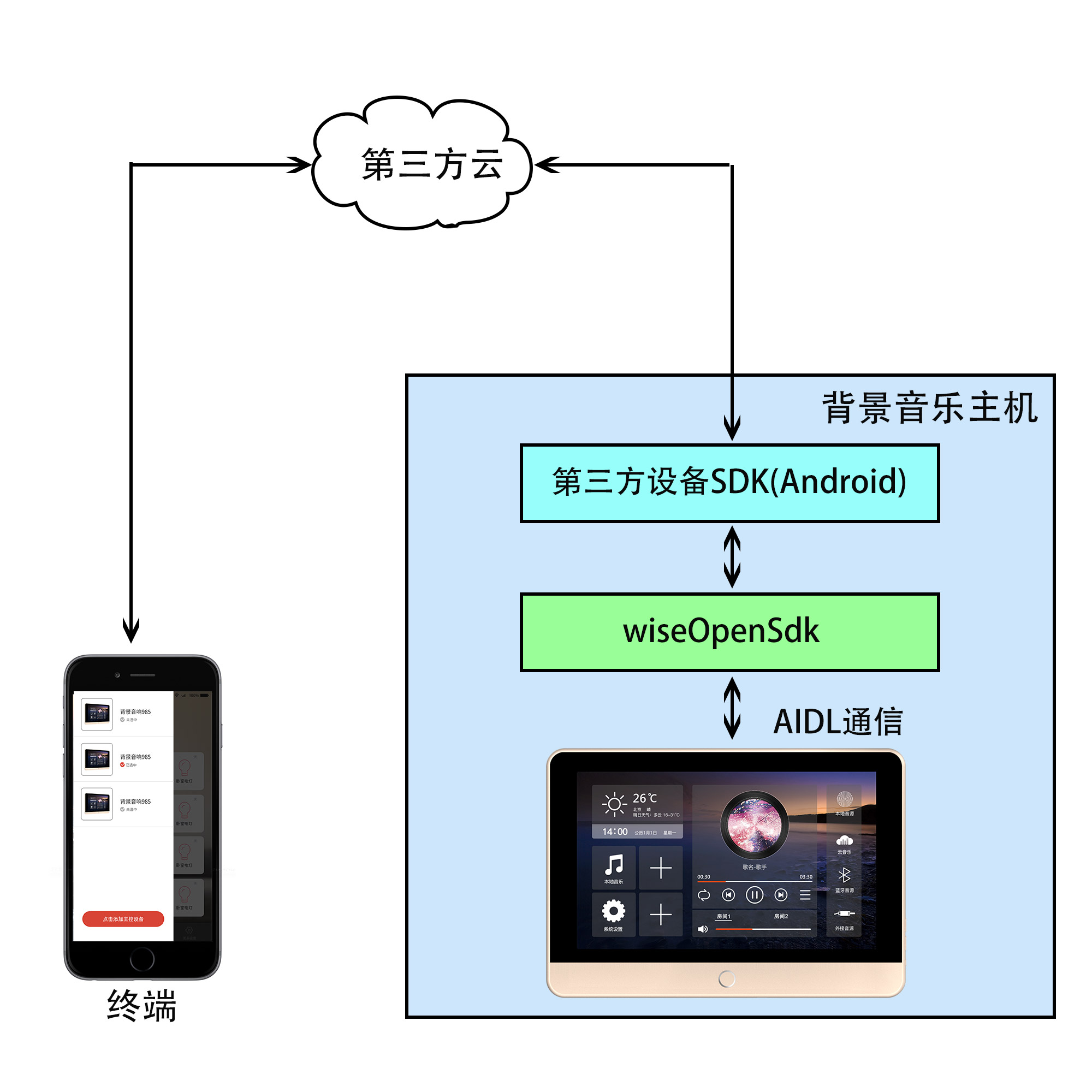 1.3 导入SDK包 （以下x.x.x参数根据下载版本填入）SDK下载链接：https://pan.baidu.com/s/1og49LaQ5QE1no6v4SL3RMQ  密码:6aov将“huaers_open_sdk-release-x.x.x.aar”文件导入工程中，放到libs目录下，并添加配置build.grildrepositories {    flatDir {        dirs 'libs'    }}dependencies { 	implementation(name: 'huaers_open_sdk-release-x.x.x', ext: ‘aar')}1.4 添加权限AndroidMainifest.xml添加以下权限音乐主机为安卓8.1版本，以下权限请手动申请android.permission.READ_EXTERNAL_STORAGEandroid.permission.WRITE_EXTERNAL_STORAGE1.5 初始化public class App extends Application {    @Override public void onCreate() {        super.onCreate();        instance = this;        YFLogUtils.init(true);               //可设置为false关闭打印        BinderPool.getInstance().init(this); //SDK初始化    }}1.6 SDK接口功能介绍（回调函数）	1.6.1 关键类说明（回调函数）	1.6.2 关键类接口使用说明（回调函数）		1.6.2.1 歌曲播放信息（IMusicCallbackListener）获取歌曲播放信息，需先添加监听，监听与释放方法如下：//监听PlayerCallBackManager.getInstance().addMusicCallbackListener(this);//释放PlayerCallBackManager.getInstance().removeMusicCallbackListener(this);//接口可实现方法public interface IMusicCallbackListener {    	void updatePlayStatus(int i)    	void updatePlayPosition(long l)	void updateMedia(int i,MediaInfo mediaInfo)	void updatePlayMode(int i)}//方法说明//更新当前播放状态void updatePlayStatus(int i)参数* i         歌曲播放状态     参数说明请下拉至第8页查看《各接口状态信息表格 - 播放状态》//更新歌曲播放进度void updatePlayPosition(long l)参数* l         当前歌曲播放进度//更新当前播放歌曲信息void updateMedia(int i,MediaInfo mediaInfo)参数 i         当前播放序号 mediaInfo 歌曲信息        参数说明请下拉至第8页查看《各接口状态信息表格 - 歌曲信息》//更新当前播放模式void updatePlayMode(int i)参数 i         当前播放模式     参数说明请下拉至第9页查看《各接口状态信息表格 - 播放模式》		1.6.2.2 音源信息（IAudioSourceCallbackListener）获取音源信息，需先添加监听，监听与释放方法如下：//监听PlayerCallBackManager.getInstance().setAudioSourceCallbackListener(this);//释放PlayerCallBackManager.getInstance().setAudioSourceCallbackListener(null);//接口可实现方法public interface IAudioSourceCallbackListener{	void updateAudioSource(AudioSource audioSource)}//方法说明//更新音源状态void updateAudioSource(AudioSource audioSource)参数audioSource 音源状态    参数说明请下拉至第10页查看《各接口状态信息表格 - 音源状态》		1.6.2.3 本地歌曲列表（IPlayListCallbackListener）获取本地歌曲列表，需先添加监听，监听与释放方法如下：//监听PlayerCallBackManager.getInstance().addPlayListCallbackListener(this)；//释放PlayerCallBackManager.getInstance().removePlayListCallbackListener(this);//接口可实现方法public interface IPlayListCallbackListener{	void updatePlayList(MediaPLayList mediaPLayList)	void updateCurPlayList(MediaPLayList curMediaPLayList)	void updateAllPlayList(List<MediaPLayList> list)}//方法说明//某个播放列表的歌曲信息void updatePlayList(MediaPLayList mediaPLayList)参数mediaPLayList 歌曲列表信息  参数说明请下拉至第9页查看《各接口状态信息表格 - 歌曲列表信息》//当前选择的播放列表void updateCurPlayList(MediaPLayList curMediaPLayList)参数* curMediaPLayList         参数说明同上//现有的所有播放列表void updateAllPlayList(List<MediaPLayList> list)参数list MediaPlayList集合    参数说明同上		1.6.2.3 分区信息（IZoneCallbackListener）获取分区信息，需先添加监听，监听与释放方法如下：//监听PlayerCallBackManager.getInstance().addZoneCallbackListener(this);//释放PlayerCallBackManager.getInstance().removeZoneCallbackListener(this);//接口可实现方法public interface IZoneCallbackListener{	void updateZone(Zone zone)}//更新分区状态void updateZone(Zone zone)参数*zone 分区信息      参数说明请下拉至第9页查看《各接口状态信息表格 - 分区信息》		1.6.2.4 语音信息（IAsrCallbackListener）获取语音信息，需先添加监听，监听与释放方式如下：//监听PlayerCallBackManager.getInstance().setAsrCallbackListener(this);//释放PlayerCallBackManager.getInstance().setAsrCallbackListener(null);//接口可实现方法public interface IAsrCallbackListener{	void callbackAsrResult(String s)	void callbackStatus(int i)}//语义识别内容返回void callbackAsrResult(String dialogId,String s)参数* dialogId 对话唯一标示，判断当前交互是否存在s 说话内容。 例：你好小华，唤醒后，说播放音乐，此接口回调“播放音乐”注：如果回调内容不需要，请调用以下方法，服务端默认超时5S，超时后将自动响应识别内容，超时后再调用以下方法返还结果，语音服务将不再处理，超时时间可通过方法自定义（方法说明请下拉至第8页查看《自定义超时时间》）如果回调内容自己处理，不希望上传云平台，请返回空值初始化 PlayerControlClient mPlayerControlClient = PlayerControlClient.getInstance();传入对话唯一标示（dialogId）与需要传给云平台的内容（asrResult）mPlayerControlClient.returnAsrResult(String dialogId,String asrResult);//当前语音状态void callbackStatus(int i)参数* i 语音状态    参数说明请下拉至第9页查看《各接口状态信息表格 - 语音状态》1.7 SDK接口功能介绍（主动控制与获取数据功能）	1.7.1 初始化//所有控制功能入口public PlayerControlClient mPlayerControlClient = PlayerControlClient.getInstance();	1.7.2 各接口说明    void play();                //播放    void playIndex(int index);  //播放指定位置歌曲    * index 指定下标（不得超过歌曲总数量）    void pause();               //暂停    void playPause();           //播放暂停切换    void stop();                //停止    void previous();            //上一曲    void next();                //下一曲    void seekTo(long progress); //设置进度    * progress 进度值（不得超过当前播放歌曲总时长）    long getCurPosition();  	  //获取进度    int getPlayStatus();        //获取播放状态    * 返回参数说明请下拉至第8页查看《各接口状态信息表格 - 播放状态》    boolean isPlaying();        //是否在播放    * true：正在播放。 false：未播放    MediaInfo getCurMedia();       //获取当前歌曲信息    * 返回参数说明请下拉至第8页查看《各接口状态信息表格 - 歌曲信息》    int getPlayMode();          //获取当前播放模式    * 返回参数说明请下拉至第9页查看《各接口状态信息表格 - 播放模式》    void setPlayMode(int playMode);         //设置播放模式    * playMode 播放模式   参数说明请下拉至第8页查看《各接口状态信息表格 - 播放模式》    void switchPlayMode();      //切换播放模式    List<MediaPLayList> getAllPlayLists();        //获取所有播放列表    * 返回参数说明请下拉至第9页查看《各接口状态信息表格 - 歌曲列表信息》    MediaPLayList getCurPLayList();               //获取当前播放列表    * 返回参数说明请下拉至第9页查看《各接口状态信息表格 - 歌曲列表信息》    void setCurPlayList(long curPlayListId);      //设置当前播放列表    * curPlayListId 传入参数说明请下拉至第10页查看《歌曲列表表格 - id（long）》    MediaPLayList getPlayList(long playListId);   //获取指定播放列表    * curPlayListId 传入参数说明请下拉至第10页查看《歌曲列表表格 - id（long）》    * 返回参数说明请下拉至第9页查看《各接口状态信息表格 - 歌曲列表信息》    List<AudioSource> getAudioSourceList();       //获取所有音源    * 返回参数说明请下拉至第10页查看《各接口状态信息表格 - 音源状态》    void setCurAudioSource(AudioSource source);  //设置音源    * source 传入参数说明请下拉至第10页查看《各接口状态信息表格 - 音源状态》    AudioSource getCurAudioSource();             //获取音源状态    * 返回参数说明请下拉至第10页查看《各接口状态信息表格 - 音源状态》    void switchAudioSource();               //切换音源    Zone getZone();                              //获取分区所有信息    * 返回参数说明请下拉至第9页查看《各接口状态信息表格 - 分区信息》    void setZoneSwitch(int zoneNum, boolean zoneOpen);     //分区开关控制    * zoneNum 指定某一分区。  传入参数0～3，分别代表1~4分区    * zoneOpen 控制分区开关。 传入true为打开。 传入false为关闭分区    void setZoneVolume(int zoneNum, int vol);          //分区音量控制    * zoneNum 指定某一分区。  传入参数0～3，分别代表1~4分区    * vol     音量控制       传入0～15     void setZoneChannelVolume(int zoneNum, int zoneChannelNum, int vol);    //分区指定声道音量控制    * zoneNum        指定某一分区    传入参数0～3，分别代表1~4分区    * zoneChannelNum 指定某声道      传入参数0或1，0代表左声道，1代表右声道    * vol            音量控制        传入0～15    void switchMute();                //切换静音状态    void mute(boolean mute);          //设置静音状态     * mute           设置指定状态。  传入true打开静音，false关闭静音    boolean isMute();    * 返回true代表静音打开，false代表静音关闭    void playTts(TTS tts);         //语音播报    * tts    需要播报内容  传入参数说明请下拉至第9页查看《各接口状态信息表格 - 语音播报》    void stopTts();                   //停止播报    void startDialog();               //开始对话    void stopDialog();                //结束对话    void setDialogTimeOutTime(int timeOutTime); //自定义超时时间    * timeOutTime    超时时间，单位s    Int getDialogTimeOutTime();       //获取超时时间    * 返回当前超时时间版本日期修改记录v 1.0.12019.10.22初始版本用途权限允许连接网络android.permission.INTERNET读取外部存储android.permission.READ_EXTERNAL_STORAGE写入外部存储android.permission.WRITE_EXTERNAL_STORAGE允许程序访问有关GSM网络信息android.permission.ACCESS_NETWORK_STATE允许程序访问Wi-Fi网络状态信息android.permission.ACCESS_WIFI_STATE类说明IMusicCallbackListener获取歌曲播放信息IAudioSourceCallbackListener获取音源信息IPlayListCallbackListener本地歌曲列表IZoneCallbackListener分区信息IAsrCallbackListener语音信息各接口状态信息表格各接口状态信息表格各接口状态信息表格各接口状态信息表格总类名称（类型）状态名称参数说明（类型）播放状态（int）MediaPlayState.STOP3停止(int)播放状态（int）MediaPlayState.PAUSE2暂停(int)播放状态（int）MediaPlayState.PLAY1播放(int)歌曲信息(MediaInfo)duration时长（long）歌曲信息(MediaInfo)artist专辑（String）歌曲信息(MediaInfo)name歌名（String）歌曲信息(MediaInfo)albumName专辑名（String）歌曲信息(MediaInfo)path播放路径（String）歌曲信息(MediaInfo)imageUrl图片路径（String）播放模式（int）MediaPlayMode. ALL_PLAY_MODE5全部循环（int）播放模式（int）MediaPlayMode. SINGLE_PLAY_MODE6单曲循环（int）播放模式（int）MediaPlayMode. RANDOM_PLAY_MODE7随机播放（int）播放模式（int）MediaPlayMode. ORDER_PLAY_MODE8顺序播放（int）音源状态(AudioSource)（id与name参数说明请查第9页《音源参数表格》）id音源ID（int）音源状态(AudioSource)（id与name参数说明请查第9页《音源参数表格》）name音源名称（String）歌曲列表信息(MediaPLayList)（id与listName参数说明请查看第10页《歌曲列表表格》）id列表ID（long）歌曲列表信息(MediaPLayList)（id与listName参数说明请查看第10页《歌曲列表表格》）listName列表名称（String）歌曲列表信息(MediaPLayList)（id与listName参数说明请查看第10页《歌曲列表表格》）mediaInfoList歌曲信息集合（List<MediaInfo>）MediaInfo == 此表格中歌曲信息分区信息（Zone）（zoneBean参数说明请查看第10页《分区状态表格》）volMax最大音量（int）分区信息（Zone）（zoneBean参数说明请查看第10页《分区状态表格》）zoneBean所有分区状态集合（List<ZoneBean>）语音状态（int）AsrTtsState.VOICE_STATE_TTS_START1001TTS播报开始（int）语音状态（int）AsrTtsState.VOICE_STATE_TTS_FINISH1002TTS播报结束（int）语音状态（int）AsrTtsState.VOICE_STATE_SESSION_START10001语音对话开始（int）语音状态（int）AsrTtsState.VOICE_STATE_ASR_START10002开始录音（int）语音状态（int）AsrTtsState.VOICE_STATE_ASR_END10003结束录音（int）语音状态（int）AsrTtsState.VOICE_STATE_ASR_ANALYSIS10004开始识别语义（int）语音状态（int）AsrTtsState.VOICE_STATE_SESSION_END10005语音对接结束（int）语音播报（TTS）ttsText播报内容（String）语音播报（TTS）interrupt是否打断播报（boolean）音源参数表格音源参数表格音源参数表格id（int）name（String）参数说明0本地音源本地音源1外部音源外部音源3蓝牙蓝牙音源7在线音源云音乐歌曲列表表格歌曲列表表格歌曲列表表格id（long）listName（String）参数说明25LOCAL_LIST本地26HIS_LIST最近历史播放27LOVE_LIST收藏1ALL_LIST全部音乐2INTERNAL_LIST内存音乐3EXTERNAL_LISTSD卡4USB_LISTUSB17SCENE_LIGHT_MUSIC轻音乐18SCENE_POPULAR流行19SCENE_CLASSICAL古典20SCENE_ROCK摇滚21SCENE_RECEIVE会客22SCENE_REPAST就餐23SCENE_ENTERTAINMENT娱乐24SCENE_RECREATION休闲分区状态表格分区状态表格分区状态表格参数名称参数类型参数说明zoneNameString分区名称zoneNumint分区号volint分区音量zoneOpenboolean分区是否打开zoneMathCodeboolean话筒对码是否打开zoneChannelList<ZoneChannelBean>声道状态（ZoneChannelBean参数说明请查看第11页《声道状态表格》）声道状态表格声道状态表格声道状态表格参数名称参数类型参数说明channelNameString声道名称channelNumint声道位号（左声道0，有声道1）volint声道音量